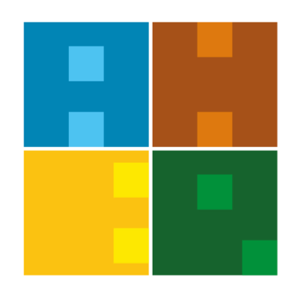 ÖN MALİ KONTROLİŞ AKIŞIBelge No:İA-İDM-006ÖN MALİ KONTROLİŞ AKIŞIİlk Yayın Tarihi:27.06.2019ÖN MALİ KONTROLİŞ AKIŞIGüncelleme Tarihi:ÖN MALİ KONTROLİŞ AKIŞIGüncelleme No:ÖN MALİ KONTROLİŞ AKIŞISayfa:1ÖN MALİ KONTROLİŞ AKIŞIToplam Sayfa:1İş Akışı  AdımlarıSorumluİlgiliDokümanlar             H	ESatın Alma BirimiGenel SekreterlikGenel SekreterlikMali İşler SorumluMali İşler SorumlusuAlanya HEP Üniversitesi İhale Yönetmeliğiİhale İşlem  Dosyası – Ödeme Emri Belgesi ve EkleriyazıYazı – İhale işlem dosyası - Ödeme emri belgesi ve ekleriGönderme Emri